ПРОЕКТ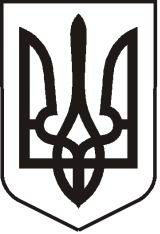 УКРАЇНАЛУГАНСЬКА  ОБЛАСТЬПОПАСНЯНСЬКИЙ  РАЙОН
ПОПАСНЯНСЬКА  МІСЬКА  РАДАШОСТОГО   СКЛИКАННЯ________________ СЕСІЯРIШЕННЯ«__» ________ 2020 р.                  м. Попасна	                                     № ____Про затвердження РегламентуЦентру надання адміністративних послугВиконавчого комітету Попаснянської міської радиВідповідно до ч. 10 ст. 12 Закону України «Про адміністративні послуги», Закону України «Про дозвільну систему в сфері господарської діяльності», з урахуванням Примірного регламенту центру надання адміністративних послуг, затвердженого постановою Кабінету Міністрів України від 01.08.2013 № 588 (зі змінами), рішення  Попаснянської міської ради від 02.04.2020 № 113/5 «Про створення Центру надання адміністративних послуг та затвердження Положення про Центр надання адміністративних послуг виконавчого комітету Попаснянської міської ради», керуючись ст. ст. 25, 73 Закону України «Про місцеве самоврядування в Україні», Попаснянська міська радаВИРІШИЛА:1. Затвердити Регламент Центру надання адміністративних послуг Виконавчого комітету Попаснянської імської ради, згідно з додатком до цього рішення.2. Виконавчому комітету Попаснянської міської ради: 2.1. Відповідно до вимог Закону України «Про засади державної регуляторної політики у сфері господарської діяльності» та Методики відстеження результативності регуляторного акта, затвердженої постановою Кабінету Міністрів України від 11.03.2004    № 308, здійснювати відстеження результативності цього рішення, за результатами якого надавати міському голові для підпису відповідні звіти про відстеження результативності регуляторного акта; 2.2. Здійснювати інші необхідні заходи на виконання цього рішення. 3. Загальному відділу Виконавчого комітету Попаснянської імської ради з дотриманням вимог Закону України «Про доступ до публічної інформації» не пізніше п’яти робочих днів з дня прийняття цього рішення оприлюднити його на офіційному веб-сайті Попаснянської міської ради. 4. Це рішення набирає чинності з дня його прийняття, крім п. 1 цього рішення, який набирає чинності з дня оприлюднення цього рішення у газеті «Попаснянський вісник».5. Контроль за виконанням цього рішення покласти на постійну комісію міської ради  з питань бюджету, фінансів, соціально-економічного розвитку, комунальної власності та регуляторної політики.Міський голова                                                                                      Ю.І. ОнищенкоПідготував: Коваленко В.П.Додатокдо рішення міської радивід _________ 2020 р. № _____ РЕГЛАМЕНТ
Центру надання адміністративних послугВиконавчого комітету Попаснянської міської радиЗагальна частина1. Цей регламент визначає порядок організації роботи Центру надання адміністративних послуг Виконавчого комітету Попаснянської міської ради (далі - Центр), його територіальних підрозділів, віддалених робочих місць адміністраторів, порядок дій адміністраторів Центру та їх взаємодії із суб’єктами надання адміністративних послуг.2. У цьому регламенті терміни вживаються у значенні, наведеному в Законі України «Про адміністративні послуги».3. Надання адміністративних послуг у Центрі здійснюється з дотриманням таких принципів:- верховенства права, у тому числі законності та юридичної визначеності;- стабільності;- рівності перед законом;- відкритості та прозорості;- оперативності та своєчасності;- доступності інформації про надання адміністративних послуг;- захищеності персональних даних;- раціональної мінімізації кількості документів та процедурних дій, що вимагаються для отримання адміністративних послуг;- неупередженості та справедливості;- доступності та зручності для суб’єктів звернення.4. Центр у своїй діяльності керується Конституцією та законами України, актами Президента України і Кабінету Міністрів України, актами центральних та місцевих органів виконавчої влади, рішеннями Попаснянської міської ради та її виконавчого комітету, розпорядженнями міського голови, положенням про Центр (Відділ) та цим регламентом.Вимоги до приміщення, в якому розміщується Центр5. Центр розміщується в центральній частині міста з розвинутою транспортною інфраструктурою на першому поверсі багатоквартирного будинку за адресою: 93300, Луганська область, Попаснянський район, місто Попасна, вулиця Миру, будинок № 151, приміщення № 1.На вході до приміщення (будівлі) розміщуються вивіска з найменуванням Центру та табличка з інформацією про його місцезнаходження, графік роботи.Графік роботи Центру, його територіальних підрозділів, віддалених робочих місць адміністраторів (в разі їх утворення) затверджується рішенням виконавчого комітету Попаснянської міської ради, з урахуванням потреб суб’єктів звернення та відповідно до вимог Закону України «Про адміністративні послуги».Вхід до приміщень Центру, облаштований пандусом та поручнями з обох боків для осіб з інвалідністю та інших маломобільних груп населення, а також місцями для тимчасового розміщення дитячих колясок.У приміщенні Центру облаштовується санітарна кімната з урахуванням потреб осіб з інвалідністю, зокрема тих, що пересуваються на кріслах колісних, та інших маломобільних груп населення.На прилеглій до Центру території облаштовано місця для безоплатної стоянки автомобільного транспорту суб’єктів звернення, зокрема відповідно позначені місця для автотранспортних засобів, якими керують (в яких перевозяться) особи з інвалідністю, у кількості, визначеній Законом України «Про основи соціальної захищеності осіб з інвалідністю в Україні». Будівлі, приміщення та стоянки Центру облаштовуються з урахуванням потреб осіб з інвалідністю та інших маломобільних груп населення згідно з вимогами відповідних державних будівельних норм, стандартів і правил. На прилеглих вулицях розміщуються інформаційні таблички, на яких зазначається місце розташування Центру.6. Приміщення Центру поділяється на відкриту та закриту частини.У відкритій частині здійснюється прийом, консультування, інформування та обслуговування суб’єктів звернення працівниками Центру. Суб’єкти звернення мають безперешкодний доступ до такої частини Центру.Відкрита частина включає:сектор прийому;сектор інформування;сектор очікування;сектор обслуговування.Відкрита частина призначена для організації роботи інформаційно-консультативного сектору та сектору прийняття вхідних пакетів документів та видачі результатів  розгляду заяв, організовано зону очікування. Суб’єкти звернень мають безперешкодний доступ до такої частини Центру.  Закрита частина призначена виключно для опрацювання документів, пошти, надання консультацій та здійснення попереднього запису суб’єктів звернення на прийом до адміністраторів за допомогою засобів телекомунікації (телефону, електронної пошти, інших засобів зв’язку), а також збереження документів, справ, журналів обліку/реєстрації (розміщення архіву).Вхід до закритої частини Центру суб’єктам звернення забороняється.7. Інформаційно-консультативний сектор розділений на зони:-  зона прийому (облаштовується при вході до приміщення, в ній здійснюється загальне інформування та консультування суб’єктів звернення з питань роботи центру);-  зона інформування (облаштовується  з метою ознайомлення суб’єктів звернення з порядком та умовами надання адміністративних послуг, в ній розміщуються інформаційні стенди, що містять актуальну, вичерпну інформацію, необхідну для одержання адміністративних послуг. Зона інформування облаштовується столами, стільцями для оформлення документів, нотування інформації та забезпечується канцелярськими товарами для заповнення суб’єктами звернення необхідних документів). Для висловлення суб’єктами звернень зауважень і пропозицій щодо якості надання адміністративних послуг зона інформування облаштована відповідною скринькою та книгою відгуків і пропозицій, яка розміщується на видному та доступному місці.8. Сектор прийняття вхідних пакетів документів та видачі результатів розгляду заяв утворений за принципом відкритості розміщення робочих місць. Кожне робоче місце для прийому суб’єктів звернення має інформаційну табличку із зазначенням номера такого місця.9. Сектор прийому облаштовується при вході до приміщення центру. У ньому здійснюється загальне інформування та консультування суб’єктів звернення з питань роботи центру.10. Сектор інформування облаштовується з метою ознайомлення суб’єктів звернення з порядком та умовами надання адміністративних послуг.У секторі інформування розміщуються інформаційні стенди, та/або інформаційні термінали в зручному для перегляду місці, що містять актуальну, вичерпну інформацію, необхідну для одержання адміністративних послуг.Для висловлення суб’єктами звернень зауважень і пропозицій щодо якості надання адміністративних послуг приміщення, де розміщені сектор інформування Центру, територіальний підрозділ Центру, віддалене робоче місце адміністратора, облаштовуються відповідними засобами (зокрема скринькою) та/або в них розміщується в доступному місці книга відгуків і пропозицій.11. Сектор очікування облаштовується столами для оформлення документів та в достатній кількості стільцями, кріслами тощо.У секторі очікування облаштовуються місця для суб’єктів звернень, не менш як 10 місць.Сектор очікування у разі потреби обладнується автоматизованою системою керування чергою, системою звукового інформування осіб похилого віку та тих, що мають вади зору.У приміщеннях Центру, його територіальних підрозділів, у приміщеннях, де розміщені віддалені робочі місця адміністраторів, створюються умови для оплати суб’єктами звернень адміністративного збору (зокрема, платіжні термінали (у тому числі POS-термінали, програмно-технічні комплекси самообслуговування).12. Сектор обслуговування повинен бути утворений за принципом відкритості розміщення робочих місць. Для швидкого обслуговування суб’єктів звернень робочі місця адміністраторів можуть розподілятися за принципом прийому і видачі документів. Кожне робоче місце для прийому суб’єктів звернення повинно мати інформаційну табличку із зазначенням номера такого місця, прізвища, імені, по батькові та посади адміністратора центру.13. Площа секторів очікування та обслуговування Центру, його територіального підрозділу та приміщення, де розміщено віддалене робоче місце адміністратора, повинна бути достатньою для забезпечення зручних та комфортних умов для прийому суб’єктів звернення і роботи адміністраторів Центру.Загальна площа секторів очікування та обслуговування становить не менш як 50 кв. метрів.14. На інформаційних стендах або інформаційних терміналах розміщується інформація, зокрема, про: - найменування Центру, його місцезнаходження та місцезнаходження його територіальних підрозділів, віддалених робочих місць адміністраторів (в разі їх утворення), номери телефонів для довідок, факсу, адресу веб-сайту, електронної пошти;- графік роботи Центру, його територіальних підрозділів, віддалених робочих місць адміністраторів (в разі їх утворення) (прийомні дні та години, вихідні дні);- перелік адміністративних послуг, які надаються через Центр, його територіальні підрозділи, віддалені робочі місця адміністраторів (в разі їх утворення), та відповідні інформаційні картки адміністративних послуг;- строки надання адміністративних послуг;- бланки заяв та інших документів, необхідних для звернення за отриманням адміністративних послуг, а також зразки їх заповнення;- платіжні реквізити для оплати платних адміністративних послуг;- супутні послуги, які надаються в приміщенні Центру;- прізвище, ім’я, по батькові керівника Центру, контактні телефони, адресу електронної пошти;- користування інформаційними терміналами (у разі їх наявності);- користування автоматизованою системою керування чергою (у разі її наявності);- положення про Центр;- регламент Центру;- графік прийому суб’єктів звернення посадовими особами виконавчого комітету Попаснянської міської ради (у разі проведення такого прийому в приміщеннях Центру, його територіальних підрозділів, у приміщеннях, де розміщені віддалені робочі місця адміністраторів).15. Перелік адміністративних послуг, які надаються через Центр, його територіальні підрозділи, віддалені робочі місця адміністраторів (в разі їх утворення), повинен розміщуватися у доступному та зручному для суб’єктів звернення місці, у тому числі на інформаційному терміналі (у разі його наявності). Адміністративні послуги в переліку групуються за моделлю життєвих ситуацій суб’єктів звернення та/або сферами правовідносин (законодавства), та/або суб’єктами надання адміністративних послуг.Перелік адміністративних послуг, які надаються через територіальні підрозділи Центру, віддалені робочі місця адміністраторів (у разі їх утворення), затверджується рішенням виконавчого комітету Попаснянської міської ради, з урахуванням потреб суб’єктів звернення.16. Бланки заяв, необхідні для замовлення адміністративних послуг, видаються працівниками Центру, розміщуються на стендах-накопичувачах або стелажах із вільним доступом до них суб’єктів звернення або на веб-сайті Центру (веб-сайті Попаснянської міської ради).17. Особам з інвалідністю та іншим маломобільним групам населення забезпечується вільний доступ до інформації, зазначеної в цьому розділі, шляхом розміщення буклетів, інформаційних листів на стендах, інших необхідних матеріалів, надрукованих шрифтом Брайля. У разі можливості на інформаційних терміналах розміщується голосова інформація та відеоінформація, а також здійснюється інформування в інший спосіб, який є зручним для осіб з інвалідністю, зокрема осіб з порушеннями слуху, зору, та інших маломобільних груп населення.Для забезпечення надання адміністративних послуг суб’єктам звернення, які є глухими, німими або глухонімими, до роботи Центру може залучатися перекладач жестової мови.18. На основі узгоджених рішень із суб’єктами надання адміністративних послуг у роботі Центру можуть брати участь представники суб’єктів надання адміністративних послуг для надання консультацій.Інформаційна та технологічна картки адміністративних послуг19. Орган, що утворив центр, а також керівник центру можуть вносити суб’єктові надання адміністративної послуги пропозиції щодо необхідності внесення змін до затверджених інформаційних та технологічних карток адміністративних послуг (у тому числі для документів дозвільного характеру у сфері господарської діяльності).20. У разі внесення змін до законодавства щодо надання адміністративної послуги суб’єкт її надання своєчасно інформує про це орган, що утворив центр, а також керівника центру, готує пропозиції щодо внесення змін до інформаційних та/або технологічних карток згідно із законодавством.21. У разі внесення змін до законодавства щодо надання певної адміністративної послуги, суб’єкт надання відповідної адміністративної послуги своєчасно інформує про це керівника Центру, готує відповідні зміни до інформаційних та/або технологічних карток згідно з вимогами законодавства та цього Регламенту.Робота інформаційного-консультативного сектору Центру22. Для консультування із загальних питань організації роботи Центру та порядку прийому суб’єктів звернень у Центрі організовано інформаційно – консультаційний сектор, відповідальний за інформаційне забезпечення суб’єктів звернень (далі - рецепція). Інформаційно – консультаційний сектор ЦНАП також за необхідності:1) за усним клопотанням суб’єкта звернення інформує його про приналежність порушеного ним питання до компетенції Центру;2) консультує суб’єктів звернень щодо порядку внесення плати (адміністративного збору) за надання платних адміністративних послуг, надає інформацію щодо платіжних реквізитів для сплати адміністративного збору;3) надає іншу допомогу, яка необхідна суб’єктам звернення до прийому їх адміністратором чи іншим спеціалістом.23. На офіційному веб-сайті Попаснянської міської ради розміщується інформація, зазначена у пункті 14 цього Регламенту, а також відомості про місце розташування Центру, (його територіальних підрозділів, віддалених місць для роботи адміністраторів центру (в разі їх утворення), наявність сполучення громадського транспорту, під’їзних шляхів та місць паркування, а також може розміщуватись інша корисна для суб’єктів звернення інформація.24. Інформація, яка розміщується у приміщенні Центру та на інформаційних ресурсах Центру, повинна бути актуальною й повною. Інформація, подана на веб-сайті Центру, має бути зручною для пошуку та копіювання. Керівник Центру визначає працівника, відповідального за оновлення інформації на інформаційних ресурсах Центру.25. Особам з обмеженими фізичними можливостями забезпечується вільний доступ до інформації, зазначеної у цьому розділі Регламенту, шляхом розміщення буклетів, інформаційних листів на стендах, інших необхідних матеріалів, які є зручними для осіб з обмеженими фізичними можливостями.26. Суб’єктам звернення, які звернулися за допомогою засобів телекомунікації (телефону, електронної пошти, інших засобів зв’язку) забезпечується можливість отримання інформації про надання адміністративних послуг Центру у спосіб аналогічний до способу звернення. Керування чергою у Центрі 27. З метою забезпечення зручності та оперативності обслуговування суб’єктів звернень у Центрі вживаються заходи для запобігання чергам, а у випадку їх виникнення – для керування чергою.28. У Центрі може здійснюватися попередній запис суб’єктів звернень на прийом на певну визначену дату (день) та час.  Попередній запис може здійснюватися шляхом особистого звернення до працівника Центру на рецепції та/або електронної реєстрації на веб-сайті Центру. Прийом суб’єктів звернень, які зареєструвались за допомогою попереднього запису, здійснюється у визначені керівником Центру години. 29. Центр може використовувати інші інструменти керування чергою, гарантуючи дотримання принципу рівності суб’єктів звернень.Прийняття заяви та інших документів у Центрі30. Прийняття від суб’єкта звернення заяви та інших документів, необхідних для надання адміністративної послуги (далі - вхідний пакет документів), та повернення документів з результатом надання адміністративної послуги (далі - вихідний пакет документів) здійснюється виключно в Центрі або його територіальних підрозділах, віддалених робочих місцях адміністраторів (в разі їх утворення).Прийняття заяв для отримання адміністративних послуг від фізичних осіб, у тому числі фізичних осіб - підприємців, здійснюється незалежно від реєстрації їх місця проживання, крім випадків, передбачених законом.Заяви від юридичних осіб приймаються за місцезнаходженням таких осіб або у випадках, передбачених законом, за місцем провадження діяльності або місцезнаходженням відповідних об’єктів, якщо інше не встановлено законом.31. Прийняття від суб’єктів господарювання заяви про видачу документів дозвільного характеру та документів, що додаються до неї, декларації відповідності матеріально-технічної бази вимогам законодавства, видача (переоформлення, анулювання) документів дозвільного характеру, які оформлені дозвільними органами, та зареєстрованих декларацій здійснюються відповідно до Закону України «Про дозвільну систему у сфері господарської діяльності».32. Суб’єкт звернення має право подати вхідний пакет документів у Центрі (його територіальному підрозділі, віддаленому робочому місці адміністратора (в разі їх утворення) особисто, через представника (законного представника), надіслати його поштою (рекомендованим листом з описом вкладення) або у випадках, передбачених законом, за допомогою засобів телекомунікаційного зв’язку.Заява для отримання адміністративної послуги в електронній формі подається через Єдиний державний портал адміністративних послуг, у тому числі через інтегровані з ним інформаційні системи державних органів та органів місцевого самоврядування.33. У разі коли вхідний пакет документів подається представником (законним представником) суб’єкта звернення, пред’являються документи, що посвідчують особу представника та засвідчують його повноваження.34. Адміністратор Центру перевіряє відповідність вхідного пакета документів інформаційній картці адміністративної послуги, у разі потреби надає допомогу суб’єктові звернення в заповненні бланка заяви. У разі коли суб’єкт звернення припустився неточностей або помилки під час заповнення бланка заяви, адміністратор повідомляє суб’єктові звернення про відповідні недоліки та надає необхідну допомогу в їх усуненні.35. Адміністратор Центру складає опис вхідного пакета документів, у якому зазначаються інформація про заяву та перелік документів, поданих суб’єктом звернення до неї, у двох примірниках.36. Суб’єктові звернення надається примірник опису вхідного пакета документів за підписом і з проставленням печатки (штампа) відповідного адміністратора Центру, а також відмітки про дату та час його складення. Другий примірник опису вхідного пакета документів зберігається в матеріалах справи, а у разі здійснення в Центрі електронного документообігу - в електронній формі.37. Адміністратор Центру під час отримання вхідного пакета документів зобов’язаний з’ясувати прийнятний для суб’єкта звернення спосіб його повідомлення про результат надання адміністративної послуги, а також бажане місце отримання оформленого результату надання адміністративної послуги (в центрі, його територіальному підрозділі, віддаленому робочому місці адміністратора (в разі їх утворення), спосіб передачі суб’єктові звернення вихідного пакета документів (особисто, засобами поштового або телекомунікаційного зв’язку чи в інший вибраний суб’єктом звернення спосіб), про що зазначається в описі вхідного пакета документів у паперовій та/або електронній формі.38. Адміністратор Центру здійснює реєстрацію вхідного пакета документів шляхом внесення даних до журналу реєстрації (у паперовій та/або електронній формі). Після внесення даних справі присвоюється номер, за яким здійснюється її ідентифікація та який фіксується на бланку заяви і в описі вхідного пакета документів.Реєстрація та облік заяв, вхідних пакетів документів та оформлених результатів надання адміністративних послуг у Центрі, його територіальному підрозділі та на віддаленому робочому місці адміністратора може вестися централізовано (зокрема шляхом запровадження електронного документообігу) або окремо в Центрі, його територіальному підрозділі та на віддаленому робочому місці адміністратора.39. У разі коли вхідний пакет документів отримано засобами поштового зв’язку і він не містить інформації про прийнятний для суб’єкта звернення спосіб його повідомлення, адміністратор Центру не пізніше наступного робочого дня надсилає суб’єктові звернення опис вхідного пакета документів електронною поштою (та/або його відскановану копію) чи іншими засобами телекомунікаційного зв’язку або поштовим відправленням.40. Після реєстрації вхідного пакета документів адміністратор Центру формує справу у паперовій та/або електронній формі та в разі потреби здійснює її копіювання та/або сканування.41. Інформацію про вчинені дії адміністратор Центру вносить до листа про проходження справи у паперовій та/або електронній формі (крім випадків, коли адміністратор є суб’єктом надання адміністративної послуги). Лист про проходження справи також містить відомості про послідовність дій (етапів), необхідних для надання адміністративної послуги, та залучених суб’єктів надання адміністративних послуг.Опрацювання справи (вхідного пакета документів)42. Після вчинення дій, передбачених пунктами 30-41 цього Регламенту, адміністратор Центру зобов’язаний невідкладно, але не пізніше наступного робочого дня з урахуванням графіка роботи суб’єкта надання адміністративної послуги, надіслати (передати) вхідний пакет документів суб’єктові надання адміністративної послуги, до компетенції якого належить питання прийняття рішення у справі, про що робиться відмітка в листі про проходження справи із зазначенням часу, дати та найменування суб’єкта надання адміністративної послуги, до якого її надіслано, та проставленням печатки (штампа) адміністратора, що передав відповідні документи.43. Передача справ у паперовій формі від Центру (його територіального підрозділу, віддаленого робочого місця адміністратора (в разі їх утворення) до суб’єкта надання адміністративної послуги здійснюється в порядку, визначеному виконавчим комітетом Попаснянської міської ради, але не менше ніж один раз протягом робочого дня, шляхом отримання справ представником суб’єкта надання адміністративної послуги або їх доставки працівником Центру, надсилання відсканованих документів з використанням засобів телекомунікаційного зв’язку або в інший спосіб.44. Після отримання справи суб’єкт надання адміністративної послуги зобов’язаний внести запис про її отримання із зазначенням дати та часу, прізвища, імені, по батькові відповідальної посадової особи до листа про проходження справи.45. Контроль за дотриманням суб’єктами надання адміністративних послуг строків розгляду справ та прийняття рішень здійснюється адміністраторами Центру відповідно до розподілу обов’язків за рішенням керівника Центру.46. Суб’єкт надання адміністративної послуги зобов’язаний:- своєчасно інформувати центр про перешкоди у дотриманні строку розгляду справи та прийнятті рішення, інші проблеми, що виникають під час розгляду справи;- надавати інформацію на усний або письмовий запит (у тому числі шляхом надсилання на адресу електронної пошти) адміністратора Центру про хід розгляду справи.У разі виявлення факту порушення вимог законодавства щодо розгляду справи (строків надання адміністративної послуги тощо) адміністратор Центру невідкладно інформує про це керівника Центру.Передача вихідного пакета документів суб’єктові звернення47. Суб’єкт надання адміністративної послуги невідкладно, але не пізніше наступного робочого дня після оформлення результату надання адміністративної послуги, формує вихідний пакет документів та передає його до Центру (його територіального підрозділу, віддаленого робочого місця адміністратора (в разі їх утворення), про що зазначається в листі про проходження справи.48. Адміністратор Центру невідкладно у день надходження вихідного пакета документів повідомляє про результат надання адміністративної послуги суб’єктові звернення у спосіб, зазначений в описі вхідного пакета документів, здійснює реєстрацію вихідного пакета документів шляхом внесення відповідних відомостей до листа про проходження справи, а також до відповідного реєстру в паперовій та/або електронній формі.49. Вихідний пакет документів передається суб’єктові звернення особисто під підпис (у тому числі його представникові (законному представникові)) у разі пред’явлення документа, що посвідчує особу та/або засвідчує його повноваження, або у випадках, передбачених законодавством, передається в інший прийнятний для суб’єкта звернення спосіб.Інформація про дату отримання вихідного пакета документів суб’єктом звернення зазначається в описі вхідного пакета документів або в іншому документі, визначеному виконавчим комітетом Попаснянської міської ради і зберігається в матеріалах справи.50. У разі незазначення суб’єктом звернення зручного для нього способу отримання вихідного пакета документів або його неотримання в Центрі протягом двох місяців відповідні документи надсилаються суб’єктові звернення засобами поштового зв’язку. У разі відсутності відомостей про місце проживання (місцезнаходження) суб’єкта звернення та іншої контактної інформації вихідний пакет документів зберігається протягом тримісячного строку в Центрі, а потім передається для архівного зберігання.51. У разі коли адміністративна послуга надається невідкладно, адміністратор Центру реєструє інформацію про результат розгляду справи в журналі (у паперовій та/або електронній формі), негайно формує вихідний пакет документів та передає його суб’єктові звернення.52. Відповідальність за несвоєчасне та неналежне надання адміністративних послуг несуть суб’єкти надання таких послуг та в межах повноважень адміністратори і керівник Центру.53. Інформація про кожну надану адміністративну послугу та справу в паперовій (копія документів) та/або електронній (скановані копії документів) формі (заява суб’єкта звернення та інші документи, визначені виконавчим комітетом Попаснянської міської ради) за рішенням виконавчого комітету Попаснянської міської ради, може зберігатися в приміщенні Центру, його територіального підрозділу, приміщенні, де розміщено віддалене робоче місце адміністратора.У разі надання адміністративної послуги за допомогою державних реєстрів інформація про послугу зберігається у відповідному реєстрі.Інформація про адміністративні послуги, надані територіальним підрозділом, адміністратором Центру, що працює на віддаленому робочому місці, подається Центру для узагальнення в порядку, визначеному цим Регламентом.Усі матеріали справи зберігаються у суб’єкта надання адміністративної послуги.Особливості діяльності територіального підрозділу центру, адміністратора центру, що працює на віддаленому робочому місці54. Рішення про утворення та розміщення територіального підрозділу, віддаленого робочого місця адміністратора приймається виконавчим комітетом Попаснянської міської ради, відповідно до вимог, зазначених у пунктах 5 і 10 цього Регламенту, та з урахуванням потреб суб’єктів звернення, кількості населення, що буде ними обслуговуватися, та обсягу послуг, що надаватимуться.Територіальний підрозділ, віддалене робоче місце адміністратора розміщується на першому або другому поверсі будівлі за умови створення належних умов для безперешкодного доступу для осіб з інвалідністю та інших маломобільних груп населення до такої будівлі.В Центрі створюється віддалене робоче місце адміністратора у вигляді пересувного відділеного місця адміністратора (мобільного кейсу) і передбачає наявність відповідного комплекту технічних засобів (комп’ютерної техніки та оргтехніки), оснащених відповідним програмним забезпеченням та вільним доступом до Інтернету.Робота пересувного віддаленого місця адміністратора (мобільного кейсу) забезпечується шляхом проведення виїзних прийомів адміністратора за місцем проживання/перебування (місцезнаходженням) суб’єкта звернення або за іншою адресою, зазначеною ним, у межах міста Попасна. Перелік категорій суб’єктів звернення, яким можуть надаватися адміністративні послуги за допомогою пересувного віддаленого місця адміністратора, та порядок роботи адміністратора пересувного віддаленого місця визначається керівником Центру.До обов’язкової категорії суб’єктів звернення, яким адміністративні послуги надаються за допомогою пересувного віддаленого місця адміністратора, належать особи з інвалідністю I групи та інші особи, які, за висновком лікарсько-консультативної комісії, не здатні до самообслуговування і потребують постійної сторонньої допомоги.53. У приміщенні територіального підрозділу, приміщенні, де розміщене віддалене робоче місце адміністратора, забезпечується розміщення актуальної, вичерпної інформації, необхідної для одержання адміністративних послуг, з дотриманням вимог, встановлених пунктом 14 цього Регламенту.54. Територіальний підрозділ, приміщення, де розміщено віддалене робоче місце адміністратора (крім пересувного віддаленого робочого місця адміністратора), облаштовуються місцями для очікування суб’єктами звернень.Особливості діяльності територіального підрозділу Центру, адміністратора Центру, що працює на віддаленому робочому місці,  утворених в об’єднаній територіальній громаді55. Територіальний підрозділ Центру, що утворений в об’єднаній територіальній громаді, адміністратор Центру, що працює на віддаленому робочому місці, можуть обслуговувати населення одного або декількох старостинських округів (у разі їх утворення).56. За рішенням Попаснянської міської ради, окремі функції адміністратора, пов’язані з отриманням заяви та вхідного пакета документів, видачею результатів надання адміністративних послуг або наданням адміністративних послуг, можуть здійснюватися старостою.57. Мобільний Центр є  пересувним робочим місцем адміністратора (ів), що передбачає наявність відповідного комплекту технічних засобів (комп’ютерної техніки та оргтехніки), оснащеним відповідним програмним забезпеченням та вільним доступом до мережі Інтернет.58. Робота мобільного Центру забезпечується шляхом проведення виїзних прийомів адміністратора за місцем проживання/перебування (місцезнаходженням) суб’єкта звернення або за іншою адресою, зазначеною ним, у межах Попаснянської об’єднаної територіальної громади. Перелік категорій суб’єктів звернення, яким можуть надаватися адміністративні послуги за допомогою мобільного Центру, та порядок роботи адміністратора мобільного Центру визначається відповідними рішеннями виконавчого комітету Попаснянської міської ради.59. До обов’язкової категорії суб’єктів звернення, яким адміністративні послуги надаються за допомогою мобільного Центру, належать особи з інвалідністю I групи й інші особи, які, за висновком лікарсько-консультативної комісії не здатні до самообслуговування та потребують постійної сторонньої допомоги.60. Адміністратори Центру, які здійснюють прийом через віддалене робоче місце адміністратора, у тому числі в Мобільному Центрі, керуються цим Регламентом. Робота мобільного Центру забезпечується шляхом запровадження виїзних прийомів адміністраторів, державних реєстраторів та інших спеціалістів  виконавчих органів Попаснянської міської ради, за межами приміщення виконавчого комітету Попаснянської міської ради у віддалених населених пунктах Попаснянської об’єднаної територіальної громади (Попаснянського району).Оскарження дій або бездіяльності адміністраторів та інших працівників Центру 61. У Центрі здійснюється обов’язкове ведення книги відгуків та пропозицій у паперовій та / або електронній формі, доступ до якої надається кожному суб’єкту звернення, а також облаштовується скринька для здійснення моніторингу якості надання адміністративних послуг.62. Будь-яка особа має право подати скаргу на дії або бездіяльність адміністраторів (працівників) Центру, якщо вважає, що ними порушено її права, свободи чи законні інтереси.63. Керівник Центру вчиняє всі необхідні дії для прийняття об’єктивного рішення за скаргою, в межах своїх повноважень вирішує питання про дисциплінарну відповідальність працівників Центру та готує подання міському голові для притягнення до дисциплінарної відповідальності працівників.64. Дії або бездіяльність посадових осіб, уповноважених відповідно до закону надавати адміністративні послуги, адміністраторів можуть бути оскаржені до суду в порядку, встановленому законом.65. Посадові особи, уповноважені відповідно до закону надавати адміністративні послуги, адміністратори, державні адміністратори несуть дисциплінарну, цивільну, адміністративну або кримінальну відповідальність, передбачену чинним законодавством України, за порушення вимог законодавства у сфері надання адміністративних послуг.	Міський голова							Ю.І. Онищенко